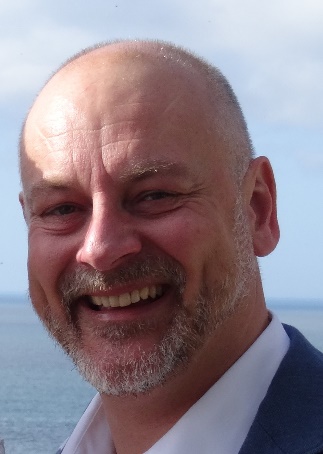 James P Leng James has well over 25 years of experience in business. Initially specialising in major PFI/PPP programmes and projects, James has acted in senior Programme, Procurement and Commercial Management roles for both the Private and Public Sectors. Active across major infrastructure and accommodation projects as well as services contracts throughout Europe, his experience has spanned Government security, health, custodial and education sectors, as well as automotive and manufacturing. James is a proven leader and team player who communicates excellently at all levels and has extensive exposure to plc Boards, as well as extensive exposure to ministerial level interactions, having grown accustomed to regular verbal and written briefings and strategy/policy preparation. James established his own consulting business, Augmentis Plc, in 2004, leading it from concept to revenues of £6 million per annum inside 18 months and achieving an exit in 2007 when the business was sold to US firm Navigant for $16 million. Furthering his entrepreneurial ventures, James assumed Executive Chairman responsibilities at Revo Developments Limited in 2010 at a time the business was loss making. He spent the next few years transforming that business to a world leading and respected performance automotive provider with 400 dealers spread across 45 countries. James steered Revo through restructure, merger and new shareholder recapitalisation, achieving growth in revenues to £6 million per annum and returning year on year growth in profitability.Since 2018, as a Founding Director of Value Step Limited, James has been focused on corporate intervention and improvement engagements as an interim leader. Engagements have included a medium sized £6 million renewables contractor (restructure and reorganisation) and an eco-consultancy firm (strategy for future growth) before being approached to bring leadership and structure to a manufacturing business.James is a natural leader by example, who motivates and encourages all those around to strive for excellence. Focused and renowned to deliver, James can be relied on to perform in the most intense, complex, secure and sensitive environments. James can be contacted at J.P.Leng@valuestep.co.uk or on 0044 (0)7799 060674.